Brady and Seidner Associates 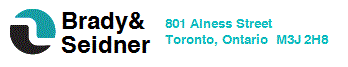 Licensed Plumber (306A) Full time Founded in 1954 by Joe Seidner and George Brady the business was built on integrity and caring expertise. It is now run by the second generation with the same family values. We pride ourselves in finding cost-effective solutions to your plumbing/heating issues.For over 63 years Brady & Seidner has provided the highest quality service to customers within the Greater Toronto Area. Our divisions include: service, building re-pipe, Kitec replacement and boiler retrofit amongst others. Job Opportunity:We are looking to expand our team of experienced plumbing technicians. More specifically, we are seeking a Journeyman plumber with a minimum of 5  years of experience in the service and highrise sectors. We offer a great work environment, health, dental and vision program, a pension plan and a company vehicle. We are seeking an individual that is not only highly skilled and knowledgeable, but also one who fits with our values and our culture to form a rewarding, long-term relationship.  Salary:  Industry StandardLocation: Toronto/GTA, OntarioMinimum Qualifications: Valid Plumbing Licence (306a)Minimum 5 years of experience in service and highrise buildingsValid G Level license with clean driving recordAvailability for rotating after hours on call serviceExcellent communications, written and verbal skillsAssets: Excellent problem solving skills and understanding of plumbing/heating systemsExperience working in the condominium environmentBackflow licenceHighest attention to detail and thoroughness Effective communication with team membersAbility to represent Brady & Seidner to clients, the public and other companies Experience supervising apprenticesIf you meet our qualifications and you feel that you have the assets that we seek, we welcome your application and look forward to receiving your resume at dkernick@bradyandseidner.com.  Please include your email and phone number with your application. We thank all candidates for their interest but only selected individuals will be contacted. 